.Begin On LyricsBACK RIGHT, LEFT, RIGHT, STEP A 1⁄2 LEFT, ROCK STEP, CROSS, STEPROCK STEP, STEP A 1⁄4 LEFT, HOLD, STEP A 1⁄4 LEFT, HOLD, STEP RIGHT FORWARD, LEFT BEHIND, STEP RIGHT FORWARD, HOLD, STEP LEFT FORWARD, HOLDTURN A 3⁄4 TURN LEFT STEPPING, RIGHT, LEFT, RIGHT, HOLD, STEP LEFT, HOLD, STEP RIGHT, LEFT BEHIND, RIGHT A 1⁄4 RIGHT, HOLD, LEFT A 1⁄4 RIGHT, HOLDCROSS RIGHT BEHIND LEFT, STEP LEFT A 1⁄4 LEFT, STEP RIGHT A 1⁄4 LEFT, HOLD, CROSS LEFT BEHIND, HOLD, TURN A 3⁄4 TURN RIGHT, STEPPING RIGHT, LEFT, RIGHT, HOLD, LEFT, HOLDROCK STEP FORWARD, STEP TOGETHER, HOLD, STEP FORWARD, HOLD, STEP RIGHT A 1⁄4 LEFT, CROSS LEFT BEHIND, RIGHT A 1⁄4 RIGHT, STEP LEFT A 1⁄4 RIGHTSWING RIGHT FOOT A 1⁄4 RIGHT, STEP LEFT TOGETHER, STEP RIGHT TOGETHER, HOLD, STEP LEFT TOGETHER, HOLD( START OVER )Dancinjim@aol.com ( YOUTUBE Dancinjim11 )Better Man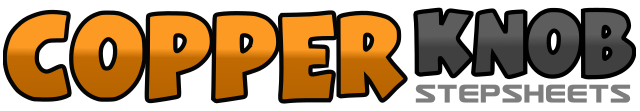 .......Count:66Wall:2Level:Intermediate 2S.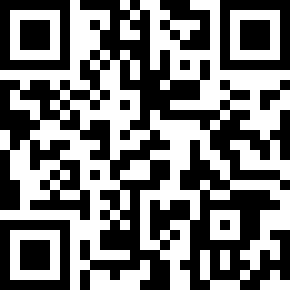 Choreographer:Jim Ray (USA) - March 2021Jim Ray (USA) - March 2021Jim Ray (USA) - March 2021Jim Ray (USA) - March 2021Jim Ray (USA) - March 2021.Music:Better Man - Clint BlackBetter Man - Clint BlackBetter Man - Clint BlackBetter Man - Clint BlackBetter Man - Clint Black........1,6Step Right Back, Step Left Back, Right Back, Hold, Turn A 1/2 Left, Hold1,6Rock Right Right Side, Shift Wt. To Left, Cross Right Over Left, Hold, Step Left To The Left, Hold1,6Rock Right Back, Shift Wt. To Left, Step Right A 1/4 Left Stepping Back, Hold, Step Left A 1/4 Left And To Left Side, Hold1,6Step Right Forward, Slide Left Behind Right, Step Right Forward, Hold, Step Left Forward, Hold1,6Turn A 3/4 Turn Left Stepping Right, Left, Right, Hold, Left Hold1,6Step Right To The Right, Step Left Behind Right, Step Right A 1/4 Right, Hold, Step Left A 1/4 Right, Hold1,6Cross Right Behind Left, Step Left A 1/4 Left, Step Right A 1/4 Left, Hold, Step Left Behind Right, Hold1,6Turn A 3/4 Turn Right Stepping, Right, Left, Right, Hold, Left, Hold1-6Step Right Forward, ( ROCK ) Shift Wt. Back To Left, ( STEP ) Step Right Together, Hold, Step Left Forward, Hold1,6Step Right Forward A 1/4 Left, Step Left Behind Right, Step Right A 1/4 Right, Hold, Step Left A 1/4 Right, Hold1-6Swing Right Foot A 1/4 Right, Step Left Together, Step Right Together, Hold, Step Left Together, Hold